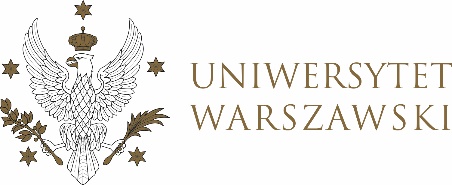 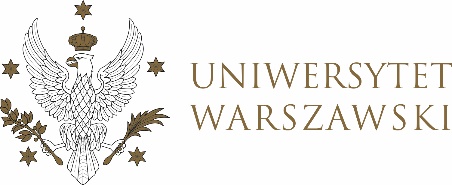 UCHWAŁA NR  17/2021UCHWAŁA NR 17/2022RADY DYDAKTYCZNEJ DLA KIERUNKÓW STUDIÓW EUROPEISTYKA, EUROPEISTYKA – STUDIA EUROPEJSKIEz dnia 1 lipiec 2022 r.w sprawie zatwierdzenia tematu pracy dyplomowej na studiach I stopnia na kierunku europeistykaNa podstawie uchwały nr 5/2020 Rady Dydaktycznej Centrum Europejskiego 
z dnia 26 maja 2020 r. w sprawie szczegółowych zasad procesu dyplomowania na kierunku europeistyka Rada Dydaktyczna postanawia, co następuje:§ 1	Rada Dydaktyczna zatwierdza temat pracy dyplomowej na studiach I stopnia na kierunku europeistyka stanowiący Załącznik nr 1 do uchwały.§ 2Uchwała wchodzi w życie z dniem podjęcia.Przewodnicząca Rady Dydaktycznej: J.MiecznikowskaZałącznik nr 1z dnia 1 lipca 2022  r. do uchwały nr 17 /2022 Rady Dydaktycznej dla kierunkówEuropeistyka, Europeistyka – studia europejskieNumer indeksuZatwierdzony temat pracy dyplomowejTemat pracy dyplomowej po zmianieImię i nazwisko promotora419359Wolność wyrażania opinii w Internecie w aspekcie mowy nienawiści w świetle orzecznictwa Europejskiego Trybunału Praw Człowieka i Trybunału Sprawiedliwości Unii EuropejskiejWolność wyrażania opinii w Internecie w aspekcie mowy nienawiści w świetle orzecznictwa Europejskiego Trybunału Praw Człowiekadr Marcin Mrowicki